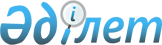 2020 - 2022 жылдарға арналған аудандық бюджет туралыЖамбыл облысы Талас аудандық мәслихатының 2019 жылғы 20 желтоқсандағы № 67-2 шешімі. Жамбыл облысының Әділет департаментінде 2019 жылғы 26 желтоқсанда № 4468 болып тіркелді.
      Қазақстан Республикасының 2008 жылғы 4 желтоқсандағы Бюджет кодексінің 75 бабының 2 тармағына және "Қазақстан Республикасындағы жергілікті мемлекеттік басқару және өзін–өзі басқару туралы" Қазақстан Республикасының 2001 жылғы 23 қаңтардағы Заңының 6 бабының 1 тармағының 1) тармақшасына сәйкес, Талас аудандық мәслихаты ШЕШІМ ҚАБЫЛДАДЫ:
      1. 2020-2022 жылдарға арналған аудандық бюджет 1, 2, 3–қосымшаларға сәйкес, оның ішінде 2020 жылға келесі көлемдерде бекітілсін:
      1) кірістер – 14 891 253 мың теңге, оның ішінде:
      салықтық түсімдер – 1 194 924 мың теңге;
      салықтық емес түсімдер – 18 578 мың теңге;
      негізгі капиталды сатудан түсетін түсімдер – 9 286 мың теңге;
      трансферттер түсiмі – 12 586 116 мың теңге;
      2) шығындар – 16 941 852 мың теңге;
      3) таза бюджеттік кредиттеу – 202 451 мың теңге:
      бюджеттік кредиттер – 226 588 мың теңге;
      бюджеттік кредиттерді өтеу – 24 137 мың теңге;
      4) қаржы активтерiмен операциялар бойынша сальдо – 0 мың теңге:
      қаржы активтерiн сатып алу – 0 мың теңге;
      мемлекеттiң қаржы активтерiн сатудан түсетiн түсiмдер – 0 мың теңге;
      5) бюджет тапшылығы (профициті) – -2 253 050 мың теңге;
      6) бюджет тапшылығын қаржыландыру (профицитін пайдалану) – 2 253 050 мың теңге, оның ішінде:
      қарыздар түсімі – 2 269 507 мың теңге;
      қарыздарды өтеу – 24 137 мың теңге;
      бюджет қаражатының пайдаланылатын бос қалдықтары – 7 680 мың теңге.
      Ескерту. 1–тармаққа өзгерістер енгізілді – Жамбыл облысы Талас аудандық мәслихатының 20.04.2020 № 71-8 (01.01.2020 қолданысқа енгізіледі); 23.06.2020 № 74-3 (01.01.2020 қолданысқа енгізіледі; 25.08.2020 № 77-2 (01.01.2020 қолданысқа енгізіледі); 22.10.2020 № 81-2 (01.01.2020 қолданысқа енгізіледі); 07.12.2020 № 83-2 (01.01.2020 қолданысқа енгізіледі) шешімдерімен.


      2. 2020 жылы аудандық бюджеттен Қаратау қаласына және ауылдық округ бюджеттеріне берілетін субвенция мөлшері 382 723,0 мың теңге, оның ішінде:
      Қаратау қаласына – 63 615,0 мың теңге;
      Үшарал ауылдық округіне - 26 465,0 мың теңге;
      Ақкөл ауылдық округіне – 26 417,0 мың теңге;
      Берікқара ауылдық округіне – 25 165,0 мың теңге;
      Бостандық ауылдық округіне – 25 635,0 мың теңге;
      Қызыләуіт ауылдық округіне – 24 404,0 мың теңге;
      Ойық ауылдық округіне – 28 121,0 мың теңге;
      С.Шәкіров ауылдық округіне – 26 018,0 мың теңге;
      Аққұм ауылдық округіне – 22 312,0 мың теңге;
      Көктал ауылдық округіне – 20 435,0 мың теңге;
      Кеңес ауылдық округіне – 23 567,0 мың теңге;
      Тамды ауылдық округіне – 25 997,0 мың теңге;
      Қаратау ауылдық округіне – 22 467,0 мың теңге;
      Қасқабұлақ ауылдық округіне – 22 105,0 мың теңге.
      3. "Агроөнеркәсіптік кешенді және ауылдық аумақтарды дамытуды мемлекеттік реттеу туралы" Қазақстан Республикасының 2005 жылғы 8 шілдедегі Заңының 18 бабына сәйкес 2020-2022 жылдары аудандық бюджеттен қаржыландырылатын азаматтық қызметші болып табылатын және ауылдық елді мекендерде жұмыс істейтін денсаулық сақтау, әлеуметтік қамсыздандыру, білім беру, мәдениет, спорт, ветеринария, орман шаруашылығы және ерекше қорғалатын табиғи аумақтар саласындағы мамандарға, сондай-ақ жергілікті бюджеттерден қаржыландырылатын мемлекеттік ұйымдарда жұмыс істейтін аталған мамандарға қызметтің осы түрлерімен қалалық жағдайда айналысатын мамандардың ставкаларымен салыстырғанда айлықақылары мен тарифтік ставкаларының жиырма бес проценті мөлшерінде үстеме ақы төлеу үшін қаржы көзделсін.
      4. 2020 жылғы аудандық жергілікті атқарушы органының резерві 50 888 мың теңге мөлшерінде бекітілсін.
      Ескерту. 4–тармаққа өзгерістер енгізілді – Жамбыл облысы Талас аудандық мәслихатының 20.04.2020 № 71-8 (01.01.2020 қолданысқа енгізіледі); 23.06.2020 № 74-3 (01.01.2020 қолданысқа енгізіледі) шешімдерімен.


      5. Жергілікті бюджетті атқару процесінде секвестрлеуге жатпайтын 2020 жылға арналған жергілікті бюджеттік бағдарламалардың тізбесі 4 қосымшаға сәйкес бекітілсін.
      6. Осы шешімнің орындалуына бақылау және интернет-ресурстарында жариялауды аудандық мәслихаттың аумақтық әлеуметтік-экономикалық дамуы, бюджет және жергілікті салықтар мәселелері жөніндегі тұрақты комиссиясына жүктелсін.
      7. Осы шешім әділет органдарында мемлекеттік тіркеуден өткен күннен бастап күшіне енеді және 2020 жылдың 1 қаңтарынан қолданысқа енгізіледі. 2020 жылға арналған аудан бюджеті
      Ескерту. 1–қосымша жаңа редакцияда – Жамбыл облысы Талас аудандық мәслихатының 07.12.2020 № 83-2 (01.01.2020 қолданысқа енгізіледі) шешімімен. 2021 жылға арналған аудан бюджеті 2022 жылға арналған аудан бюджеті 2020 жылға арналған жергілікті бюджетті атқару процесінде секвестрлеуге жатпайтын жергілікті бюджеттік бағдарламалардың тізбесі
					© 2012. Қазақстан Республикасы Әділет министрлігінің «Қазақстан Республикасының Заңнама және құқықтық ақпарат институты» ШЖҚ РМК
				
      Талас аудандық

      мәслихатының сессия төрағасы 

Г. Картабаев

      Талас аудандық мәслихат 

      хатшысы 

А. Тулебаев
Талас ауданы мәслихатының
2019 жылғы 20 желтоқсандағы
№ 67-2 шешіміне 1 қосымша
Санаты
Санаты
Сомасы, мың теңге
Сыныбы
Сыныбы
Сыныбы
Сомасы, мың теңге
Ішкі сыныбы
Ішкі сыныбы
Сомасы, мың теңге
Сомасы, мың теңге
Атауы
Сомасы, мың теңге
1.КІРІСТЕР
14 891 253
1
Салықтық түсімдер
1 194 924
01
Табыс салығы
334 420
1
Корпоративтік табыс салығы
16 651
2
Жеке табыс салығы
317 769
03
Әлеуметтiк салық
321 632
1
Әлеуметтік салық
321 632
04
Меншiкке салынатын салықтар
515 419
1
Мүлiкке салынатын салықтар
513 661
5
Бірыңғай жер салығы
1 758
05
Тауарларға, жұмыстарға және қызметтерге салынатын iшкi салықтар
19 053
2
Акциздер
2 126
3
Табиғи және басқа да ресурстарды пайдаланғаны үшiн түсетiн түсiмдер
10 260
4
Кәсiпкерлiк және кәсiби қызметтi жүргiзгенi үшiн алынатын алымдар
6 511
5
Ойын бизнесіне салық
156
08
Заңдық маңызы бар-әрекеттерді жасағаны және (немесе) оған уәкілеттігі бар мемлекеттік органдар немесе лауазымды адамдар құжаттар бергені үшін алынатын міндетті төлемдер
4 400
1
Мемлекеттік баж
4 400
2
Салықтық емес түсiмдер
18 578
01
Мемлекеттік меншіктен түсетін кірістер
4 964
1
Мемлекеттік кәсіпорындардың таза кірісі бөлігінің түсімдері
356
5
Мемлекет меншігіндегі мүлікті жалға беруден түсетін кірістер
4 548
7
Мемлекеттік бюджеттен берілген кредиттер бойынша сыйақылар
25
9
Мемлекет меншігінен түсетін басқа да кірістер
35
04
Мемлекеттік бюджеттен қаржыландырылатын, сондай-ақ Қазақстан Республикасы Ұлттық Банкінің бюджетінен (шығыстар сметасынан) ұсталатын және қаржыландырылатын мемлекеттік мекемелер салатын айыппұлдар, өсімпұлдар, санкциялар, өндіріп алулар
5 390
1
Мұнай секторы ұйымдарынан түсетін түсімдерді қоспағанда, мемлекеттік бюджеттен қаржыландырылатын, сондай-ақ Қазақстан Республикасы Ұлттық Банкінің бюджетінен (шығыстар сметасынан) ұсталатын және қаржыландырылатын мемлекеттік мекемелер салатын айыппұлдар, өсімпұлдар, санкциялар, өндіріп алулар
5 390
06
Басқа да салықтық емес түсiмдер
8 224
1
Басқа да салықтық емес түсiмдер
8 224
3
Негізгі капиталды сатудан түсетін түсімдер
9 286
01
Мемлекеттік мекемелерге бекітілген мемлекеттік мүлікті сату
745
1
Мемлекеттік мекемелерге бекітілген мемлекеттік мүлікті сату
745
03
Жердi және материалдық емес активтердi сату
8 541
1
Жерді сату
8 541
4
Трансферттердің түсімдері
13 668 465
02
Мемлекеттiк басқарудың жоғары тұрған органдарынан түсетiн трансферттер
13 668 465
2
Облыстық бюджеттен түсетiн трансферттер
13 668 465
Функционалдық топ
Функционалдық топ
Функционалдық топ
Функционалдық топ
Сомасы, мың теңге
Функционалдық кіші топ
Функционалдық кіші топ
Функционалдық кіші топ
Сомасы, мың теңге
Бюджеттік бағдарламалардың әкімшісі
Бюджеттік бағдарламалардың әкімшісі
Бюджеттік бағдарламалардың әкімшісі
Сомасы, мың теңге
Бюджеттік бағдарлама
Бюджеттік бағдарлама
Сомасы, мың теңге
Кіші бағдарлама
Сомасы, мың теңге
Атауы
Сомасы, мың теңге
1
1
1
2
3
2. Шығындар
16 941 852
01
Жалпы сипаттағы мемлекеттiк қызметтер
969 304
112
Аудан (облыстық маңызы бар қала) мәслихатының аппараты
27 542
001
Аудан (облыстық маңызы бар қала) мәслихатының қызметін қамтамасыз ету жөніндегі қызметтер
27 542
122
Аудан (облыстық маңызы бар қала) әкімінің аппараты
159 902
001
Аудан (облыстық маңызы бар қала) әкімінің қызметін қамтамасыз ету жөніндегі қызметтер
150 418
003
Мемлекеттік органның күрделі шығыстары
9 484
452
Ауданның (облыстық маңызы бар қаланың) қаржы бөлімі
338 194
001
Ауданның (облыстық маңызы бар қаланың) бюджетін орындау және коммуналдық меншігін басқару саласындағы мемлекеттік саясатты іске асыру жөніндегі қызметтер
26 908
003
Салық салу мақсатында мүлікті бағалауды жүргізу
1 015
010
Жекешелендіру, коммуналдық меншікті басқару, жекешелендіруден кейінгі қызмет және осыған байланысты дауларды реттеу 
226
018
Мемлекеттік органның күрделі шығыстары
575
113
Жергілікті бюджеттерден берілетін ағымдағы нысаналы трансферттер
309 470
453
Ауданның (облыстық маңызы бар қаланың) экономика және бюджеттік жоспарлау бөлімі
27 417
001
Экономикалық саясатты, мемлекеттік жоспарлау жүйесін қалыптастыру және дамыту саласындағы мемлекеттік саясатты іске асыру жөніндегі қызметтер
26 721
004
Мемлекеттік органның күрделі шығыстары
696
458
Ауданның (облыстық маңызы бар қаланың) тұрғын үй-коммуналдық шаруашылығы, жолаушылар көлігі және автомобиль жолдары бөлімі
398 561
001
Жергілікті деңгейде тұрғын үй-коммуналдық шаруашылығы, жолаушылар көлігі және автомобиль жолдары саласындағы мемлекеттік саясатты іске асыру жөніндегі қызметтер
20 289
013
Мемлекеттік органның күрделі шығыстары
540
067
Ведомстволық бағыныстағы мемлекеттік мекемелерінің және ұйымдарының күрделі шығыстары
377 732
493
Ауданның (облыстық маңызы бар қаланың) кәсіпкерлік, өнеркәсіп және туризм бөлімі
17 688
001
Жергілікті деңгейде кәсіпкерлікті, өнеркәсіпті және туризмді дамыту саласындағы мемлекеттік саясатты іске асыру жөніндегі қызметтер
17 273
003
Мемлекеттік органның күрделі шығыстары
415
02
Қорғаныс
22 926
122
Аудан (облыстық маңызы бар қала) әкімінің аппараты
10 981
005
Жалпыға бірдей әскери міндетті атқару шеңберіндегі іс-шаралар
10 981
122
Аудан (облыстық маңызы бар қала) әкімінің аппараты
11 945
006
Аудан (облыстық маңызы бар қала) ауқымындағы төтенше жағдайлардың алдын алу және оларды жою
11 945
03
Қоғамдық тәртіп, қауіпсіздік, құқықтық, сот, қылмыстық-атқару қызметі
21 068
458
Ауданның (облыстық маңызы бар қаланың) тұрғын үй-коммуналдық шаруашылығы, жолаушылар көлігі және автомобиль жолдары бөлімі
21 068
021
Елдi мекендерде жол қозғалысы қауiпсiздiгін қамтамасыз ету
21 068
04
Бiлiм беру
8 475 024
464
Ауданның (облыстық маңызы бар қаланың) білім бөлімі
268 234
040
Мектепке дейінгі білім беру ұйымдарында мемлекеттік білім беру тапсырысын іске асыруға
268 234
464
Ауданның (облыстық маңызы бар қаланың) білім бөлімі
5 946 832
003
Жалпы білім беру
5 657 076
006
Балаларға қосымша білім беру 
289 756
465
Ауданның (облыстық маңызы бар қаланың) дене шынықтыру және спорт бөлімі
517 927
017
Балалар мен жасөспірімдерге спорт бойынша қосымша білім беру
517 927
464
Ауданның (облыстық маңызы бар қаланың) білім бөлімі
1 742 031
001
Жергілікті деңгейде білім беру саласындағы мемлекеттік саясатты іске асыру жөніндегі қызметтер
15 374
004
Ауданның (облыстық маңызы бар қаланың) мемлекеттік білім беру мекемелерінде білім беру жүйесін ақпараттандыру
93 396
005
Ауданның (облыстық маңызы бар қаланың) мемлекеттік білім беру мекемелер үшін оқулықтар мен оқу-әдiстемелiк кешендерді сатып алу және жеткізу
192 757
015
Жетім баланы (жетім балаларды) және ата-аналарының қамқорынсыз қалған баланы (балаларды) күтіп-ұстауға қамқоршыларға (қорғаншыларға) ай сайынға ақшалай қаражат төлемі
18 329
023
Әдістемелік жұмыс
21 189
029
Балалар мен жасөспірімдердің психикалық денсаулығын зерттеу және халыққа психологиялық-медициналық-педагогикалық консультациялық көмек көрсету
20 558
067
Ведомстволық бағыныстағы мемлекеттік мекемелерінің және ұйымдарының күрделі шығыстары
418 168
113
Төменгі тұрған бюджеттерге берілетін нысаналы ағымдағы трансферттер
962 260
06
Әлеуметтiк көмек және әлеуметтiк қамсыздандыру
1 265 914
451
Ауданның (облыстық маңызы бар қаланың) жұмыспен қамту және әлеуметтік бағдарламалар бөлімі
385 209
005
Мемлекеттік атаулы әлеуметтік көмек 
385 209
464
Ауданның (облыстық маңызы бар қаланың) білім бөлімі
5 592
030
Патронат тәрбиешілерге берілген баланы (балаларды) асырап бағу 
5 592
451
Ауданның (облыстық маңызы бар қаланың) жұмыспен қамту және әлеуметтік бағдарламалар бөлімі
768 622
002
Жұмыспен қамту бағдарламасы
581 697
004
Ауылдық жерлерде тұратын денсаулық сақтау, білім беру, әлеуметтік қамтамасыз ету, мәдениет, спорт және ветеринар мамандарына отын сатып алуға Қазақстан Республикасының заңнамасына сәйкес әлеуметтік көмек көрсету
17 988
006
Тұрғын үйге көмек көрсету
4 199
007
Жергілікті өкілетті органдардың шешімі бойынша мұқтаж азаматтардың жекелеген топтарына әлеуметтік көмек
33 679
010
Үйден тәрбиеленіп оқытылатын мүгедек балаларды материалдық қамтамасыз ету
2 606
014
Мұқтаж азаматтарға үйде әлеуметтiк көмек көрсету
37 055
017
Оңалтудың жеке бағдарламасына сәйкес мұқтаж мүгедектердi мiндеттi гигиеналық құралдармен қамтамасыз ету, қозғалуға қиындығы бар бірінші топтағы мүгедектерге жеке көмекшінің және есту бойынша мүгедектерге қолмен көрсететiн тіл маманының қызметтерін ұсыну
47 560
023
Жұмыспен қамту орталықтарының қызметін қамтамасыз ету
43 838
451
Ауданның (облыстық маңызы бар қаланың) жұмыспен қамту және әлеуметтік бағдарламалар бөлімі
106 491
001
Жергілікті деңгейде халық үшін әлеуметтік бағдарламаларды жұмыспен қамтуды қамтамасыз етуді іске асыру саласындағы мемлекеттік саясатты іске асыру жөніндегі қызметтер 
47 549
011
Жәрдемақыларды және басқа да әлеуметтік төлемдерді есептеу, төлеу мен жеткізу бойынша қызметтерге ақы төлеу
1 850
021
Мемлекеттік органның күрделі шығыстары 
21 278
050
Қазақстан Республикасында мүгедектердің құқықтарын қамтамасыз етуге және өмір сүру сапасын жақсарту
26 044
113
Жергілікті бюджеттерден берілетін ағымдағы нысаналы трансферттер
9 770
07
Тұрғын үй-коммуналдық шаруашылық
3 241 764
458
Ауданның (облыстық маңызы бар қаланың) тұрғын үй-коммуналдық шаруашылығы, жолаушылар көлігі және автомобиль жолдары бөлімі
178 208
003
Мемлекеттік тұрғын үй қорын сақтауды ұйымдастыру
13 178
070
Қазақстан Республикасында төтенше жағдай режимінде коммуналдық қызметтерге ақы төлеу бойынша халықтың төлемдерін өтеу
165 030
466
Ауданның (облыстық маңызы бар қаланың) сәулет, қала құрылысы және құрылыс бөлімі
943 846
003
Коммуналдық тұрғын үй қорының тұрғын үйін жобалау және (немесе) салу, реконструкциялау 
576 264
004
Инженерлік-коммуникациялық инфрақұрылымды жобалау, дамыту және (немесе) жайластыру
115 722
098
Коммуналдық тұрғын үй қорының тұрғын үйлерін сатып алу
251 860
479
Ауданның (облыстық маңызы бар қаланың) тұрғын үй инспекциясы бөлімі
11 495
001
Жергілікті деңгейде тұрғын үй қоры саласындағы мемлекеттік саясатты іске асыру жөніндегі қызметтер
11 495
458
Ауданның (облыстық маңызы бар қаланың) тұрғын үй-коммуналдық шаруашылығы, жолаушылар көлігі және автомобиль жолдары бөлімі
1 341 631
011
Шағын қалаларды жылумен жабдықтауды үздіксіз қамтамасыз ету
536 227
012
Сумен жабдықтау және су бұру жүйесінің жұмыс істеуі
336 829
027
Ауданның (облыстық маңызы бар қаланың) коммуналдық меншігіндегі газ жүйелерін қолдануды ұйымдастыру
6 604
028
Коммуналдық шаруашылығын дамыту
11 500
029
Сумен жабдықтау және су бұру жүйелерін дамыту
263 333
058
Елді мекендердегі сумен жабдықтау және су бұру жүйелерін дамыту
187 138
458
Ауданның (облыстық маңызы бар қаланың) тұрғын үй-коммуналдық шаруашылығы, жолаушылар көлігі және автомобиль жолдары бөлімі
766 584
015
Елдi мекендердегі көшелердi жарықтандыру
261 402
016
Елдi мекендердiң санитариясын қамтамасыз ету
88 701
017
Жерлеу орындарын ұстау және туыстары жоқ адамдарды жерлеу
5 716
018
Елдi мекендердi абаттандыру және көгалдандыру
410 765
08
Мәдениет, спорт, туризм және ақпараттық кеңістiк
825 793
455
Ауданның (облыстық маңызы бар қаланың) мәдениет және тілдерді дамыту бөлімі
380 448
003
Мәдени-демалыс жұмысын қолдау
380 448
466
Ауданның (облыстық маңызы бар қаланың) сәулет, қала құрылысы және құрылыс бөлімі
5 991
011
Мәдениет объектілерін дамыту
5 991
465
Ауданның (облыстық маңызы бар қаланың) дене шынықтыру және спорт бөлімі 
95 140
001
Жергілікті деңгейде дене шынықтыру және спорт саласындағы мемлекеттік саясатты іске асыру жөніндегі қызметтер
27 535
004
Мемлекеттік органның күрделі шығыстары
1 195
005
Ұлттық және бұқаралық спорт түрлерін дамыту
20 060
006
Аудандық (облыстық маңызы бар қалалық) деңгейде спорттық жарыстар өткiзу
9 130
007
Әртүрлi спорт түрлерi бойынша аудан (облыстық маңызы бар қала) құрама командаларының мүшелерiн дайындау және олардың облыстық спорт жарыстарына қатысуы
22 660
032
Ведомстволық бағыныстағы мемлекеттік мекемелерінің және ұйымдарының күрделі шығыстары
14 560
466
Ауданның (облыстық маңызы бар қаланың) сәулет, қала құрылысы және құрылыс бөлімі
5 989
008
Cпорт объектілерін дамыту 
5 989
455
Ауданның (облыстық маңызы бар қаланың) мәдениет және тілдерді дамыту бөлімі
107 981
006
Аудандық (қалалық) кiтапханалардың жұмыс iстеуi
107 981
456
Ауданның (облыстық маңызы бар қаланың) ішкі саясат бөлімі
45 765
002
Мемлекеттік ақпараттық саясат жүргізу жөніндегі қызметтер
45 765
455
Ауданның (облыстық маңызы бар қаланың) мәдениет және тілдерді дамыту бөлімі
112 637
001
Жергілікті деңгейде тілдерді және мәдениетті дамыту саласындағы мемлекеттік саясатты іске асыру жөніндегі қызметтер
17 015
010
Мемлекеттік органның күрделі шығыстары
380
032
Ведомстволық бағыныстағы мемлекеттік мекемелерінің және ұйымдарының күрделі шығыстары
95 242
456
Ауданның (облыстық маңызы бар қаланың) ішкі саясат бөлімі
71 842
001
Жергілікті деңгейде ақпарат, мемлекеттілікті нығайту және азаматтардың әлеуметтік сенімділігін қалыптастыру саласында мемлекеттік саясатты іске асыру жөніндегі қызметтер
28 715
003
Жастар саясаты саласында іс-шараларды іске асыру
40 851
006
Мемлекеттік органның күрделі шығыстары
2 276
09
Отын-энергетика кешенi және жер қойнауын пайдалану
43 012
458
Ауданның (облыстық маңызы бар қаланың) тұрғын үй-коммуналдық шаруашылығы, жолаушылар көлігі және автомобиль жолдары бөлімі
43 012
036
Газ тасымалдау жүйесін дамыту 
43 012
10
Ауыл, су, орман, балық шаруашылығы, ерекше қорғалатын табиғи аумақтар, қоршаған ортаны және жануарлар дүниесін қорғау, жер қатынастары
143 673
462
Ауданның (облыстық маңызы бар қаланың) ауыл шаруашылығы бөлімі
27 457
001
Жергілікті деңгейде ауыл шаруашылығы саласындағы мемлекеттік саясатты іске асыру жөніндегі қызметтер
27 150
006
Мемлекеттік органның күрделі шығыстары
307
473
Ауданның (облыстық маңызы бар қаланың) ветеринария бөлімі
78 772
001
Жергілікті деңгейде ветеринария саласындағы мемлекеттік саясатты іске асыру жөніндегі қызметтер
8 309
005
Мал көмінділерінің (биотермиялық шұңқырлардың) жұмыс істеуін қамтамасыз ету
3 642
006
Ауру жануарларды санитарлық союды ұйымдастыру
6 552
007
Қаңғыбас иттер мен мысықтарды аулауды және жоюды ұйымдастыру
2 654
010
Ауыл шаруашылығы жануарларын сәйкестендіру жөніндегі іс-шараларды өткізу
8 110
011
Эпизоотияға қарсы іс-шаралар жүргізу
49 505
463
Ауданның (облыстық маңызы бар қаланың) жер қатынастары бөлімі
21 053
001
Аудан (облыстық маңызы бар қала) аумағында жер қатынастарын реттеу саласындағы мемлекеттік саясатты іске асыру жөніндегі қызметтер
18 266
006
Аудандардың, облыстық маңызы бар, аудандық маңызы бар қалалардың, кенттердiң, ауылдардың, ауылдық округтердiң шекарасын белгiлеу кезiнде жүргiзiлетiн жерге орналастыру
2 787
453
Ауданның (облыстық маңызы бар қаланың) экономика және бюджеттік жоспарлау бөлімі
16 391
099
Мамандарға әлеуметтік қолдау көрсету жөніндегі шараларды іске асыру
16 391
11
Өнеркәсіп, сәулет, қала құрылысы және құрылыс қызметі
73 401
466
Ауданның (облыстық маңызы бар қаланың) сәулет, қала құрылысы және құрылыс бөлімі
73 401
001
Құрылыс, облыс қалаларының, аудандарының және елді мекендерінің сәулеттік бейнесін жақсарту саласындағы мемлекеттік саясатты іске асыру және ауданның (облыстық маңызы бар қаланың) аумағын оңтайла және тиімді қала құрылыстық игеруді қамтамасыз ету жөніндегі қызметтер 
20 776
013
Аудан аумағында қала құрылысын дамытудың кешенді схемаларын, аудандық (облыстық) маңызы бар қалалардың, кенттердің және өзге де ауылдық елді мекендердің бас жоспарларын әзірлеу
52 041
015
Мемлекеттік органның күрделі шығыстары 
584
12
Көлiк және коммуникация
1 336 025
458
Ауданның (облыстық маңызы бар қаланың) тұрғын үй-коммуналдық шаруашылығы, жолаушылар көлігі және автомобиль жолдары бөлімі
1 316 241
022
Көлік инфрақұрылымын дамыту
10 423
023
Автомобиль жолдарының жұмыс істеуін қамтамасыз ету
37 512
045
Аудандық маңызы бар автомобиль жолдарын және елді-мекендердің көшелерін күрделі және орташа жөндеу
648 197
051
Көлiк инфрақұрылымының басым жобаларын іске асыру
620 109
458
Ауданның (облыстық маңызы бар қаланың) тұрғын үй-коммуналдық шаруашылығы, жолаушылар көлігі және автомобиль жолдары бөлімі
19 784
037
Әлеуметтік маңызы бар қалалық (ауылдық), қала маңындағы және ауданішілік қатынастар бойынша жолаушылар тасымалдарын субсидиялау
19 784
13
Басқалар
36 817
452
Ауданның (облыстық маңызы бар қаланың) қаржы бөлімі
36 817
012
Ауданның (облыстық маңызы бар қаланың) жергілікті атқарушы органының резерві 
36 817
14
Борышқа қызмет көрсету
32
452
Ауданның (облыстық маңызы бар қаланың) қаржы бөлімі
32
013
Жергілікті атқарушы органдардың облыстық бюджеттен қарыздар бойынша сыйақылар мен өзге де төлемдерді төлеу бойынша борышына қызмет көрсету
32
15
Трансферттер
487 099
452
Ауданның (облыстық маңызы бар қаланың) қаржы бөлімі
487 099
006
Нысаналы пайдаланылмаған (толық пайдаланылмаған) трансферттерді қайтару
68
024
Заңнаманы өзгертуге байланысты жоғары тұрған бюджеттің шығындарын өтеуге төменгі тұрған бюджеттен ағымдағы нысаналы трансферттер
104 308
038
Субвенциялар
382 723
3. Таза бюджеттік кредиттеу
202 451
Бюджеттік кредиттер
226 588
06
Әлеуметтiк көмек және әлеуметтiк қамсыздандыру
170 536
458
Ауданның (облыстық маңызы бар қаланың) тұрғын үй-коммуналдық шаруашылығы, жолаушылар көлігі және автомобиль жолдары бөлімі
13 629
088
Жұмыспен қамту жол картасы шеңберінде шараларды қаржыландыру үшін аудандық маңызы бар қаланың, ауылдың, кенттің, ауылдық округтің бюджеттеріне кредит беру
13 629
462
Ауданның (облыстық маңызы бар қаланың) ауыл шаруашылығы бөлімі
145 214
88
Жұмыспен қамту жол картасы шеңберінде шараларды қаржыландыру үшін аудандық маңызы бар қаланың, ауылдың, кенттің, ауылдық округтің бюджеттеріне кредит беру
145 214
465
Ауданның (облыстық маңызы бар қаланың) дене шынықтыру және спорт бөлімі
11 693
088
Жұмыспен қамту жол картасы шеңберінде шараларды қаржыландыру үшін аудандық маңызы бар қаланың, ауылдың, кенттің, ауылдық округтің бюджеттеріне кредит беру
11 693
10
Ауыл, су, орман, балық шаруашылығы, ерекше қорғалатын табиғи аумақтар, қоршаған ортаны және жануарлар дүниесін қорғау, жер қатынастары
56 052
453
Ауданның (облыстық маңызы бар қаланың) экономика және бюджеттік жоспарлау бөлімі
56 052
006
Мамандарды әлеуметтік қолдау шараларын іске асыру үшін бюджеттік кредиттер
56 052
Санаты
Санаты
Санаты
Сомасы, мың теңге
Сыныбы
Сыныбы
Атауы
Сомасы, мың теңге
Ішкі сыныбы
Ішкі сыныбы
Сомасы, мың теңге
Сомасы, мың теңге
1
1
1
2
3
5
Бюджеттік кредиттерді өтеу
24 137
01
Бюджеттік кредиттерді өтеу
24 137
1
Мемлекеттік бюджеттен берілген бюджеттік кредиттерді өтеу
24 137
Сомасы, мың теңге
Бюджеттік бағдарламалардың әкімшісі
Бюджеттік бағдарламалардың әкімшісі
Бюджеттік бағдарламалардың әкімшісі
Сомасы, мың теңге
Бағдарлама
Бағдарлама
Сомасы, мың теңге
Атауы
Сомасы, мың теңге
1
1
1
2
3
4. Қаржы активтерімен жасалатын операциялар бойынша сальдо
0
Қаржы активтерін сатып алу
0
Санаты
Санаты
Санаты
Сомасы, мың теңге
Сыныбы
Сыныбы
Атауы
Ішкі сыныбы
Ішкі сыныбы
1
1
1
2
3
6
Мемлекеттің қаржы активтерін сатудан түсетін түсімдер
0
Бюджеттік бағдарламалардың әкімшісі
Бюджеттік бағдарламалардың әкімшісі
Бюджеттік бағдарламалардың әкімшісі
Сомасы, мың теңге
Бағдарлама
Бағдарлама
Атауы
1
1
1
2
3
5. Бюджет тапшылығы (профициті)
-2 253 050
6. Бюджет тапшылығын қаржыландыру (профицитін пайдалану)
2 253 050
Санаты
Санаты
Санаты
Сомасы, мың теңге
Сыныбы
Сыныбы
Атауы
Ішкі сыныбы
Ішкі сыныбы
1
1
1
2
3
7
Қарыздар түсімі
2 269 507
01
Мемлекеттік ішкі қарыздар 
2 269 507
2
Қарыз алу келісім-шарттары
2 269 507
Бюджеттік бағдарламалардың әкімшісі
Бюджеттік бағдарламалардың әкімшісі
Бюджеттік бағдарламалардың әкімшісі
Сомасы, мың теңге
Бағдарлама
Бағдарлама
Атауы
1
1
1
2
3
16
Қарыздарды өтеу
24 137
452
Ауданның (облыстық маңызы бар қаланың) қаржы бөлімі
24 137
008
Жергілікті атқарушы органның жоғары тұрған бюджет алдындағы борышын өтеу
24 137
Санаты
Санаты
Санаты
Сомасы, мың теңге
Сыныбы
Сыныбы
Атауы
Ішкі сыныбы
Ішкі сыныбы
1
1
1
2
3
8
Бюджет қаражаттарының пайдаланылатын қалдықтары
7 6802 қосымша
Санаты
Санаты
Сомасы, мың теңге
Сыныбы
Сыныбы
Сыныбы
Сомасы, мың теңге
Ішкі сыныбы
Ішкі сыныбы
Атауы
1.КІРІСТЕР
9 955 520
1
Салықтық түсімдер
999 660
01
Табыс салығы
250 083
2
Жеке табыс салығы
250 083
03
Әлеуметтiк салық
261 781
1
Әлеуметтік салық
261 781
04
Меншiкке салынатын салықтар
462 120
1
Мүлiкке салынатын салықтар
459 736
5
Бірыңғай жер салығы
2 384
05
Тауарларға, жұмыстарға және қызметтерге салынатын iшкi салықтар
21 086
2
Акциздер
2 120
3
Табиғи және басқа да ресурстарды пайдаланғаны үшiн түсетiн түсiмдер
11 118
4
Кәсiпкерлiк және кәсiби қызметтi жүргiзгенi үшiн алынатын алымдар
6 910
5
Ойын бизнесіне салық
938
08
Заңдық маңызы бар-әрекеттерді жасағаны және (немесе) оған уәкілеттігі бар мемлекеттік органдар немесе лауазымды адамдар құжаттар бергені үшін алынатын міндетті төлемдер
4 590
1
Мемлекеттік баж
4 590
2
Салықтық емес түсiмдер
15 402
01
Мемлекеттік меншіктен түсетін кірістер
5 202
5
Мемлекет меншігіндегі мүлікті жалға беруден түсетін кірістер
5 202
06
Басқа да салықтық емес түсiмдер
10 200
1
Басқа да салықтық емес түсiмдер
10 200
3
Негізгі капиталды сатудан түсетін түсімдер
27 400
03
Жердi және материалдық емес активтердi сату
27 400
1
Жерді сату
26 803
2
Материалдық емес активтерді сату 
597
4
Трансферттердің түсімдері
8 913 058
02
Мемлекеттiк басқарудың жоғары тұрған органдарынан түсетiн трансферттер
8 913 058
2
Облыстық бюджеттен түсетiн трансферттер
8 913 058
Функционалдық топ
Функционалдық топ
Функционалдық топ
Функционалдық топ
Сомасы, мың теңге
Функционалдық кіші топ
Функционалдық кіші топ
Функционалдық кіші топ
Сомасы, мың теңге
Бюджеттік бағдарламалардың әкімшісі
Бюджеттік бағдарламалардың әкімшісі
Бюджеттік бағдарламалардың әкімшісі
Сомасы, мың теңге
Бюджеттік бағдарлама
Бюджеттік бағдарлама
Сомасы, мың теңге
Кіші бағдарлама
Сомасы, мың теңге
Атауы
Сомасы, мың теңге
1
1
1
2
3
2. Шығындар
9 955 520
01
Жалпы сипаттағы мемлекеттiк қызметтер
348 609
112
Аудан (облыстық маңызы бар қала) мәслихатының аппараты
27 100
001
Аудан (облыстық маңызы бар қала) мәслихатының қызметін қамтамасыз ету жөніндегі қызметтер
25 100
003
Мемлекеттік органның күрделі шығыстары
2 000
122
Аудан (облыстық маңызы бар қала) әкімінің аппараты
143 802
001
Аудан (облыстық маңызы бар қала) әкімінің қызметін қамтамасыз ету жөніндегі қызметтер
138 715
003
Мемлекеттік органның күрделі шығыстары
5 087
452
Ауданның (облыстық маңызы бар қаланың) қаржы бөлімі
55 703
001
Ауданның (облыстық маңызы бар қаланың) бюджетін орындау және коммуналдық меншігін басқару саласындағы мемлекеттік саясатты іске асыру жөніндегі қызметтер
22 199
003
Салық салу мақсатында мүлікті бағалауды жүргізу
2 000
010
Жекешелендіру, коммуналдық меншікті басқару, жекешелендіруден кейінгі қызмет және осыған байланысты дауларды реттеу 
900
018
Мемлекеттік органның күрделі шығыстары
800
113
Жергілікті бюджеттерден берілетін ағымдағы нысаналы трансферттер
29 804
453
Ауданның (облыстық маңызы бар қаланың) экономика және бюджеттік жоспарлау бөлімі
24 569
001
Экономикалық саясатты, мемлекеттік жоспарлау жүйесін қалыптастыру және дамыту саласындағы мемлекеттік саясатты іске асыру жөніндегі қызметтер
23 435
004
Мемлекеттік органның күрделі шығыстары
1 134
458
Ауданның (облыстық маңызы бар қаланың) тұрғын үй-коммуналдық шаруашылығы, жолаушылар көлігі және автомобиль жолдары бөлімі
79 764
001
Жергілікті деңгейде тұрғын үй-коммуналдық шаруашылығы, жолаушылар көлігі және автомобиль жолдары саласындағы мемлекеттік саясатты іске асыру жөніндегі қызметтер
17 955
013
Мемлекеттік органның күрделі шығыстары
1 000
067
Ведомстволық бағыныстағы мемлекеттік мекемелерінің және ұйымдарының күрделі шығыстары
60 809
493
Ауданның (облыстық маңызы бар қаланың) кәсіпкерлік, өнеркәсіп және туризм бөлімі
17 671
001
Жергілікті деңгейде кәсіпкерлікті, өнеркәсіпті және туризмді дамыту саласындағы мемлекеттік саясатты іске асыру жөніндегі қызметтер
17 171
003
Мемлекеттік органның күрделі шығыстары
500
02
Қорғаныс
11 861
122
Аудан (облыстық маңызы бар қала) әкімінің аппараты
11 861
005
Жалпыға бірдей әскери міндетті атқару шеңберіндегі іс-шаралар
11 861
03
Қоғамдық тәртіп, қауіпсіздік, құқықтық, сот, қылмыстық-атқару қызметі
15 206
458
Ауданның (облыстық маңызы бар қаланың) тұрғын үй-коммуналдық шаруашылығы, жолаушылар көлігі және автомобиль жолдары бөлімі
15 206
021
Елдi мекендерде жол қозғалысы қауiпсiздiгін қамтамасыз ету
15 206
04
Бiлiм беру
7 061 248
464
Ауданның (облыстық маңызы бар қаланың) білім бөлімі
271 160
040
Мектепке дейінгі білім беру ұйымдарында мемлекеттік білім беру тапсырысын іске асыруға
271 160
464
Ауданның (облыстық маңызы бар қаланың) білім бөлімі
4 966 407
003
Жалпы білім беру
4 725 943
006
Балаларға қосымша білім беру 
240 464
465
Ауданның (облыстық маңызы бар қаланың) дене шынықтыру және спорт бөлімі
370 859
017
Балалар мен жасөспірімдерге спорт бойынша қосымша білім беру
370 859
464
Ауданның (облыстық маңызы бар қаланың) білім бөлімі
1 452 822
001
Жергілікті деңгейде білім беру саласындағы мемлекеттік саясатты іске асыру жөніндегі қызметтер
19 042
004
Ауданның (облыстық маңызы бар қаланың) мемлекеттік білім беру мекемелерінде білім беру жүйесін ақпараттандыру
48 000
005
Ауданның (облыстық маңызы бар қаланың) мемлекеттік білім беру мекемелер үшін оқулықтар мен оқу-әдiстемелiк кешендерді сатып алу және жеткізу
210 000
015
Жетім баланы (жетім балаларды) және ата-аналарының қамқорынсыз қалған баланы (балаларды) күтіп-ұстауға қамқоршыларға (қорғаншыларға) ай сайынға ақшалай қаражат төлемі
18 380
029
Балалар мен жасөспірімдердің психикалық денсаулығын зерттеу және халыққа психологиялық-медициналық-педагогикалық консультациялық көмек көрсету
17 500
067
Ведомстволық бағыныстағы мемлекеттік мекемелерінің және ұйымдарының күрделі шығыстары
156 669
113
Төменгі тұрған бюджеттерге берілетін нысаналы ағымдағы трансферттер
983 231
06
Әлеуметтiк көмек және әлеуметтiк қамсыздандыру
718 619
451
Ауданның (облыстық маңызы бар қаланың) жұмыспен қамту және әлеуметтік бағдарламалар бөлімі
157 233
005
Мемлекеттік атаулы әлеуметтік көмек 
157 233
464
Ауданның (облыстық маңызы бар қаланың) білім бөлімі
5 100
030
Патронат тәрбиешілерге берілген баланы (балаларды) асырап бағу 
5 100
451
Ауданның (облыстық маңызы бар қаланың) жұмыспен қамту және әлеуметтік бағдарламалар бөлімі
504 000
002
Жұмыспен қамту бағдарламасы
243 194
004
Ауылдық жерлерде тұратын денсаулық сақтау, білім беру, әлеуметтік қамтамасыз ету, мәдениет, спорт және ветеринар мамандарына отын сатып алуға Қазақстан Республикасының заңнамасына сәйкес әлеуметтік көмек көрсету
16 723
006
Тұрғын үйге көмек көрсету
46 000
007
Жергілікті өкілетті органдардың шешімі бойынша мұқтаж азаматтардың жекелеген топтарына әлеуметтік көмек
46 010
010
Үйден тәрбиеленіп оқытылатын мүгедек балаларды материалдық қамтамасыз ету
4 243
014
Мұқтаж азаматтарға үйде әлеуметтiк көмек көрсету
43 977
017
Оңалтудың жеке бағдарламасына сәйкес мұқтаж мүгедектердi мiндеттi гигиеналық құралдармен қамтамасыз ету, қозғалуға қиындығы бар бірінші топтағы мүгедектерге жеке көмекшінің және есту бойынша мүгедектерге қолмен көрсететiн тіл маманының қызметтерін ұсыну
69 934
023
Жұмыспен қамту орталықтарының қызметін қамтамасыз ету
33 919
451
Ауданның (облыстық маңызы бар қаланың) жұмыспен қамту және әлеуметтік бағдарламалар бөлімі
52 286
001
Жергілікті деңгейде халық үшін әлеуметтік бағдарламаларды жұмыспен қамтуды қамтамасыз етуді іске асыру саласындағы мемлекеттік саясатты іске асыру жөніндегі қызметтер 
46 902
011
Жәрдемақыларды және басқа да әлеуметтік төлемдерді есептеу, төлеу мен жеткізу бойынша қызметтерге ақы төлеу
4 834
021
Мемлекеттік органның күрделі шығыстары 
550
07
Тұрғын үй-коммуналдық шаруашылық
309 219
458
Ауданның (облыстық маңызы бар қаланың) тұрғын үй-коммуналдық шаруашылығы, жолаушылар көлігі және автомобиль жолдары бөлімі
14 100
003
Мемлекеттік тұрғын үй қорын сақтауды ұйымдастыру
14 100
466
Ауданның (облыстық маңызы бар қаланың) сәулет, қала құрылысы және құрылыс бөлімі
900
004
Инженерлік-коммуникациялық инфрақұрылымды жобалау, дамыту және (немесе) жайластыру
900
479
Ауданның (облыстық маңызы бар қаланың) тұрғын үй инспекциясы бөлімі
10 906
001
Жергілікті деңгейде тұрғын үй қоры саласындағы мемлекеттік саясатты іске асыру жөніндегі қызметтер
10 906
458
Ауданның (облыстық маңызы бар қаланың) тұрғын үй-коммуналдық шаруашылығы, жолаушылар көлігі және автомобиль жолдары бөлімі
95 297
012
Сумен жабдықтау және су бұру жүйесінің жұмыс істеуі
95 297
458
Ауданның (облыстық маңызы бар қаланың) тұрғын үй-коммуналдық шаруашылығы, жолаушылар көлігі және автомобиль жолдары бөлімі
188 016
016
Елдi мекендердiң санитариясын қамтамасыз ету
74 900
017
Жерлеу орындарын ұстау және туыстары жоқ адамдарды жерлеу
6 116
018
Елдi мекендердi абаттандыру және көгалдандыру
107 000
08
Мәдениет, спорт, туризм және ақпараттық кеңістiк
588 726
455
Ауданның (облыстық маңызы бар қаланың) мәдениет және тілдерді дамыту бөлімі
274 951
003
Мәдени-демалыс жұмысын қолдау
274 951
465
Ауданның (облыстық маңызы бар қаланың) дене шынықтыру және спорт бөлімі 
77 891
001
Жергілікті деңгейде дене шынықтыру және спорт саласындағы мемлекеттік саясатты іске асыру жөніндегі қызметтер
24 194
004
Мемлекеттік органның күрделі шығыстары
1 000
005
Ұлттық және бұқаралық спорт түрлерін дамыту
21 464
006
Аудандық (облыстық маңызы бар қалалық) деңгейде спорттық жарыстар өткiзу
9 769
007
Әртүрлi спорт түрлерi бойынша аудан (облыстық маңызы бар қала) құрама командаларының мүшелерiн дайындау және олардың облыстық спорт жарыстарына қатысуы
21 464
455
Ауданның (облыстық маңызы бар қаланың) мәдениет және тілдерді дамыту бөлімі
90 303
006
Аудандық (қалалық) кiтапханалардың жұмыс iстеуi
90 303
456
Ауданның (облыстық маңызы бар қаланың) ішкі саясат бөлімі
45 000
002
Мемлекеттік ақпараттық саясат жүргізу жөніндегі қызметтер
45 000
455
Ауданның (облыстық маңызы бар қаланың) мәдениет және тілдерді дамыту бөлімі
22 156
001
Жергілікті деңгейде тілдерді және мәдениетті дамыту саласындағы мемлекеттік саясатты іске асыру жөніндегі қызметтер
13 578
010
Мемлекеттік органның күрделі шығыстары
500
032
Ведомстволық бағыныстағы мемлекеттік мекемелерінің және ұйымдарының күрделі шығыстары
8 078
456
Ауданның (облыстық маңызы бар қаланың) ішкі саясат бөлімі
78 425
001
Жергілікті деңгейде ақпарат, мемлекеттілікті нығайту және азаматтардың әлеуметтік сенімділігін қалыптастыру саласында мемлекеттік саясатты іске асыру жөніндегі қызметтер
27 247
003
Жастар саясаты саласында іс-шараларды іске асыру
43 708
006
Мемлекеттік органның күрделі шығыстары
970
032
Ведомстволық бағыныстағы мемлекеттік мекемелерінің және ұйымдарының күрделі шығыстары
6 500
10
Ауыл, су, орман, балық шаруашылығы, ерекше қорғалатын табиғи аумақтар, қоршаған ортаны және жануарлар дүниесін қорғау, жер қатынастары
341 132
462
Ауданның (облыстық маңызы бар қаланың) ауыл шаруашылығы бөлімі
28 460
001
Жергілікті деңгейде ауыл шаруашылығы саласындағы мемлекеттік саясатты іске асыру жөніндегі қызметтер
27 860
006
Мемлекеттік органның күрделі шығыстары
600
473
Ауданның (облыстық маңызы бар қаланың) ветеринария бөлімі
268 835
001
Жергілікті деңгейде ветеринария саласындағы мемлекеттік саясатты іске асыру жөніндегі қызметтер
19 269
005
Мал көмінділерінің (биотермиялық шұңқырлардың) жұмыс істеуін қамтамасыз ету
10 621
006
Ауру жануарларды санитарлық союды ұйымдастыру
18 909
007
Қаңғыбас иттер мен мысықтарды аулауды және жоюды ұйымдастыру
3 268
008
Алып қойылатын және жойылатын ауру жануарлардың, жануарлардан алынатын өнімдер мен шикізаттың құнын иелеріне өтеу
5 516
009
Жануарлардың энзоотиялық аурулары бойынша ветеринариялық іс-шараларды жүргізу
1 933
010
Ауыл шаруашылығы жануарларын сәйкестендіру жөніндегі іс-шараларды өткізу
21 389
011
Эпизоотияға қарсы іс-шаралар жүргізу
187 930
463
Ауданның (облыстық маңызы бар қаланың) жер қатынастары бөлімі
25 001
001
Аудан (облыстық маңызы бар қала) аумағында жер қатынастарын реттеу саласындағы мемлекеттік саясатты іске асыру жөніндегі қызметтер
17 301
006
Аудандардың, облыстық маңызы бар, аудандық маңызы бар қалалардың, кенттердiң, ауылдардың, ауылдық округтердiң шекарасын белгiлеу кезiнде жүргiзiлетiн жерге орналастыру
7 700
453
Ауданның (облыстық маңызы бар қаланың) экономика және бюджеттік жоспарлау бөлімі
18 836
099
Мамандарға әлеуметтік қолдау көрсету жөніндегі шараларды іске асыру
18 836
11
Өнеркәсіп, сәулет, қала құрылысы және құрылыс қызметі
18 237
466
Ауданның (облыстық маңызы бар қаланың) сәулет, қала құрылысы және құрылыс бөлімі
18 237
001
Құрылыс, облыс қалаларының, аудандарының және елді мекендерінің сәулеттік бейнесін жақсарту саласындағы мемлекеттік саясатты іске асыру және ауданның (облыстық маңызы бар қаланың) аумағын оңтайла және тиімді қала құрылыстық игеруді қамтамасыз ету жөніндегі қызметтер 
17 653
015
Мемлекеттік органның күрделі шығыстары 
584
12
Көлiк және коммуникация
95 881
458
Ауданның (облыстық маңызы бар қаланың) тұрғын үй-коммуналдық шаруашылығы, жолаушылар көлігі және автомобиль жолдары бөлімі
74 713
023
Автомобиль жолдарының жұмыс істеуін қамтамасыз ету
33 000
051
Көлiк инфрақұрылымының басым жобаларын іске асыру
41 713
458
Ауданның (облыстық маңызы бар қаланың) тұрғын үй-коммуналдық шаруашылығы, жолаушылар көлігі және автомобиль жолдары бөлімі
21 168
037
Әлеуметтік маңызы бар қалалық (ауылдық), қала маңындағы және ауданішілік қатынастар бойынша жолаушылар тасымалдарын субсидиялау
21 168
13
Басқалар
21 000
452
Ауданның (облыстық маңызы бар қаланың) қаржы бөлімі
21 000
012
Ауданның (облыстық маңызы бар қаланың) жергілікті атқарушы органының резерві 
21 000
15
Трансферттер
425 782
452
Ауданның (облыстық маңызы бар қаланың) қаржы бөлімі
425 782
038
Субвенциялар
425 782
3. Таза бюджеттік кредиттеу
0
Бюджеттік кредиттер
0
10
Ауыл, су, орман, балық шаруашылығы, ерекше қорғалатын табиғи аумақтар, қоршаған ортаны және жануарлар дүниесін қорғау, жер қатынастары
0
453
Ауданның (облыстық маңызы бар қаланың) экономика және бюджеттік жоспарлау бөлімі
0
006
Мамандарды әлеуметтік қолдау шараларын іске асыру үшін бюджеттік кредиттер
0
Санаты
Санаты
Санаты
Сомасы, мың теңге
Сыныбы
Сыныбы
Атауы
Сомасы, мың теңге
Ішкі сыныбы
Ішкі сыныбы
Сомасы, мың теңге
1
1
1
2
3
5
Бюджеттік кредиттерді өтеу
0
01
Бюджеттік кредиттерді өтеу
0
1
Мемлекеттік бюджеттен берілген бюджеттік кредиттерді өтеу
0
Бюджеттік бағдарламалардың әкімшісі
Бюджеттік бағдарламалардың әкімшісі
Бюджеттік бағдарламалардың әкімшісі
Сомасы, мың теңге
Бағдарлама
Бағдарлама
Сомасы, мың теңге
Атауы
Сомасы, мың теңге
1
1
1
2
3
4. Қаржы активтерімен жасалатын операциялар бойынша сальдо
0
Қаржы активтерін сатып алу
0
Санаты
Санаты
Санаты
Сомасы, мың теңге
Сыныбы
Сыныбы
Атауы
Сомасы, мың теңге
Ішкі сыныбы
Ішкі сыныбы
Сомасы, мың теңге
1
1
1
2
3
6
Мемлекеттің қаржы активтерін сатудан түсетін түсімдер
0
Бюджеттік бағдарламалардың әкімшісі
Бюджеттік бағдарламалардың әкімшісі
Бюджеттік бағдарламалардың әкімшісі
Сомасы, мың теңге
Бағдарлама
Бағдарлама
Сомасы, мың теңге
Атауы
Сомасы, мың теңге
1
1
1
2
3
5. Бюджет тапшылығы (профициті)
0
6. Бюджет тапшылығын қаржыландыру (профицитін пайдалану)
0
Санаты
Санаты
Санаты
Сомасы, мың теңге
Сыныбы
Сыныбы
Атауы
Сомасы, мың теңге
Ішкі сыныбы
Ішкі сыныбы
Сомасы, мың теңге
1
1
1
2
3
7
Қарыздар түсімі
0
01
Мемлекеттік ішкі қарыздар 
0
2
Қарыз алу келісім-шарттары
0
Бюджеттік бағдарламалардың әкімшісі
Бюджеттік бағдарламалардың әкімшісі
Бюджеттік бағдарламалардың әкімшісі
Сомасы, мың теңге
Бағдарлама
Бағдарлама
Сомасы, мың теңге
Атауы
Сомасы, мың теңге
1
1
1
2
3
16
Қарыздарды өтеу
0
452
Ауданның (облыстық маңызы бар қаланың) қаржы бөлімі
0
008
Жергілікті атқарушы органның жоғары тұрған бюджет алдындағы борышын өтеу
0
Санаты
Санаты
Санаты
Сомасы, мың теңге
Сыныбы
Сыныбы
Атауы
Сомасы, мың теңге
Ішкі сыныбы
Ішкі сыныбы
Сомасы, мың теңге
1
1
1
2
3
8
Бюджет қаражаттарының пайдаланылатын қалдықтары
03 қосымша
Санаты
Санаты
Сомасы, мың теңге
Сыныбы
Сыныбы
Сыныбы
Сомасы, мың теңге
Ішкі сыныбы
Ішкі сыныбы
Сомасы, мың теңге
Атауы
Сомасы, мың теңге
1.КІРІСТЕР
10 107 774
1
Салықтық түсімдер
1 016 439
01
Табыс салығы
255 024
2
Жеке табыс салығы
255 024
03
Әлеуметтiк салық
266 492
1
Әлеуметтік салық
266 492
04
Меншiкке салынатын салықтар
468 339
1
Мүлiкке салынатын салықтар
465 908
5
Бірыңғай жер салығы
2 431
05
Тауарларға, жұмыстарға және қызметтерге салынатын iшкi салықтар
21 903
2
Акциздер
2 374
3
Табиғи және басқа да ресурстарды пайдаланғаны үшiн түсетiн түсiмдер
11 340
4
Кәсiпкерлiк және кәсiби қызметтi жүргiзгенi үшiн алынатын алымдар
7 233
5
Ойын бизнесіне салық
956
08
Заңдық маңызы бар-әрекеттерді жасағаны және (немесе) оған уәкілеттігі бар мемлекеттік органдар немесе лауазымды адамдар құжаттар бергені үшін алынатын міндетті төлемдер
4 681
1
Мемлекеттік баж
4 681
2
Салықтық емес түсiмдер
15 710
01
Мемлекеттік меншіктен түсетін кірістер
5 306
5
Мемлекет меншігіндегі мүлікті жалға беруден түсетін кірістер
5 306
06
Басқа да салықтық емес түсiмдер
10 404
1
Басқа да салықтық емес түсiмдер
10 404
3
Негізгі капиталды сатудан түсетін түсімдер
27 423
03
Жердi және материалдық емес активтердi сату
27 423
1
Жерді сату
26 814
2
Материалдық емес активтерді сату 
609
4
Трансферттердің түсімдері
9 048 202
02
Мемлекеттiк басқарудың жоғары тұрған органдарынан түсетiн трансферттер
9 048 202
2
Облыстық бюджеттен түсетiн трансферттер
9 048 202
Функционалдық топ
Функционалдық топ
Функционалдық топ
Функционалдық топ
Сомасы, мың теңге
Функционалдық кіші топ
Функционалдық кіші топ
Функционалдық кіші топ
Сомасы, мың теңге
Бюджеттік бағдарламалардың әкімшісі
Бюджеттік бағдарламалардың әкімшісі
Бюджеттік бағдарламалардың әкімшісі
Сомасы, мың теңге
Бюджеттік бағдарлама
Бюджеттік бағдарлама
Сомасы, мың теңге
Кіші бағдарлама
Сомасы, мың теңге
Атауы
Сомасы, мың теңге
1
1
1
2
3
2. Шығындар
10 107 774
01
Жалпы сипаттағы мемлекеттiк қызметтер
339 199
112
Аудан (облыстық маңызы бар қала) мәслихатының аппараты
29 357
001
Аудан (облыстық маңызы бар қала) мәслихатының қызметін қамтамасыз ету жөніндегі қызметтер
26 857
003
Мемлекеттік органның күрделі шығыстары
2 500
122
Аудан (облыстық маңызы бар қала) әкімінің аппараты
155 010
001
Аудан (облыстық маңызы бар қала) әкімінің қызметін қамтамасыз ету жөніндегі қызметтер
148 425
003
Мемлекеттік органның күрделі шығыстары
6 585
452
Ауданның (облыстық маңызы бар қаланың) қаржы бөлімі
28 252
001
Ауданның (облыстық маңызы бар қаланың) бюджетін орындау және коммуналдық меншігін басқару саласындағы мемлекеттік саясатты іске асыру жөніндегі қызметтер
23 752
003
Салық салу мақсатында мүлікті бағалауды жүргізу
2 500
010
Жекешелендіру, коммуналдық меншікті басқару, жекешелендіруден кейінгі қызмет және осыған байланысты дауларды реттеу 
1 000
018
Мемлекеттік органның күрделі шығыстары
1 000
453
Ауданның (облыстық маңызы бар қаланың) экономика және бюджеттік жоспарлау бөлімі
26 288
001
Экономикалық саясатты, мемлекеттік жоспарлау жүйесін қалыптастыру және дамыту саласындағы мемлекеттік саясатты іске асыру жөніндегі қызметтер
25 075
004
Мемлекеттік органның күрделі шығыстары
1 213
458
Ауданның (облыстық маңызы бар қаланың) тұрғын үй-коммуналдық шаруашылығы, жолаушылар көлігі және автомобиль жолдары бөлімі
81 220
001
Жергілікті деңгейде тұрғын үй-коммуналдық шаруашылығы, жолаушылар көлігі және автомобиль жолдары саласындағы мемлекеттік саясатты іске асыру жөніндегі қызметтер
19 211
013
Мемлекеттік органның күрделі шығыстары
1 200
067
Ведомстволық бағыныстағы мемлекеттік мекемелерінің және ұйымдарының күрделі шығыстары
60 809
493
Ауданның (облыстық маңызы бар қаланың) кәсіпкерлік, өнеркәсіп және туризм бөлімі
19 072
001
Жергілікті деңгейде кәсіпкерлікті, өнеркәсіпті және туризмді дамыту саласындағы мемлекеттік саясатты іске асыру жөніндегі қызметтер
18 372
003
Мемлекеттік органның күрделі шығыстары
700
02
Қорғаныс
12 621
122
Аудан (облыстық маңызы бар қала) әкімінің аппараты
12 621
005
Жалпыға бірдей әскери міндетті атқару шеңберіндегі іс-шаралар
12 621
03
Қоғамдық тәртіп, қауіпсіздік, құқықтық, сот, қылмыстық-атқару қызметі
16 270
458
Ауданның (облыстық маңызы бар қаланың) тұрғын үй-коммуналдық шаруашылығы, жолаушылар көлігі және автомобиль жолдары бөлімі
16 270
021
Елдi мекендерде жол қозғалысы қауiпсiздiгін қамтамасыз ету
16 270
04
Бiлiм беру
7 115 103
464
Ауданның (облыстық маңызы бар қаланың) білім бөлімі
271 160
040
Мектепке дейінгі білім беру ұйымдарында мемлекеттік білім беру тапсырысын іске асыруға
271 160
464
Ауданның (облыстық маңызы бар қаланың) білім бөлімі
5 002 802
003
Жалпы білім беру
4 745 506
006
Балаларға қосымша білім беру 
257 296
465
Ауданның (облыстық маңызы бар қаланың) дене шынықтыру және спорт бөлімі
396 819
017
Балалар мен жасөспірімдерге спорт бойынша қосымша білім беру
396 819
464
Ауданның (облыстық маңызы бар қаланың) білім бөлімі
1 444 322
001
Жергілікті деңгейде білім беру саласындағы мемлекеттік саясатты іске асыру жөніндегі қызметтер
20 374
004
Ауданның (облыстық маңызы бар қаланың) мемлекеттік білім беру мекемелерінде білім беру жүйесін ақпараттандыру
39 900
005
Ауданның (облыстық маңызы бар қаланың) мемлекеттік білім беру мекемелер үшін оқулықтар мен оқу-әдiстемелiк кешендерді сатып алу және жеткізу
195 000
015
Жетім баланы (жетім балаларды) және ата-аналарының қамқорынсыз қалған баланы (балаларды) күтіп-ұстауға қамқоршыларға (қорғаншыларға) ай сайынға ақшалай қаражат төлемі
18 380
029
Балалар мен жасөспірімдердің психикалық денсаулығын зерттеу және халыққа психологиялық-медициналық-педагогикалық консультациялық көмек көрсету
17 500
067
Ведомстволық бағыныстағы мемлекеттік мекемелерінің және ұйымдарының күрделі шығыстары
162 365
113
Төменгі тұрған бюджеттерге берілетін нысаналы ағымдағы трансферттер
990 803
06
Әлеуметтiк көмек және әлеуметтiк қамсыздандыру
766 951
451
Ауданның (облыстық маңызы бар қаланың) жұмыспен қамту және әлеуметтік бағдарламалар бөлімі
146 947
005
Мемлекеттік атаулы әлеуметтік көмек 
146 947
464
Ауданның (облыстық маңызы бар қаланың) білім бөлімі
5 100
030
Патронат тәрбиешілерге берілген баланы (балаларды) асырап бағу 
5 100
451
Ауданның (облыстық маңызы бар қаланың) жұмыспен қамту және әлеуметтік бағдарламалар бөлімі
562 368
002
Жұмыспен қамту бағдарламасы
296 875
004
Ауылдық жерлерде тұратын денсаулық сақтау, білім беру, әлеуметтік қамтамасыз ету, мәдениет, спорт және ветеринар мамандарына отын сатып алуға Қазақстан Республикасының заңнамасына сәйкес әлеуметтік көмек көрсету
17 893
006
Тұрғын үйге көмек көрсету
46 000
007
Жергілікті өкілетті органдардың шешімі бойынша мұқтаж азаматтардың жекелеген топтарына әлеуметтік көмек
49 230
010
Үйден тәрбиеленіп оқытылатын мүгедек балаларды материалдық қамтамасыз ету
4 540
014
Мұқтаж азаматтарға үйде әлеуметтiк көмек көрсету
43 977
017
Оңалтудың жеке бағдарламасына сәйкес мұқтаж мүгедектердi мiндеттi гигиеналық құралдармен қамтамасыз ету, қозғалуға қиындығы бар бірінші топтағы мүгедектерге жеке көмекшінің және есту бойынша мүгедектерге қолмен көрсететiн тіл маманының қызметтерін ұсыну
69 934
023
Жұмыспен қамту орталықтарының қызметін қамтамасыз ету
33 919
451
Ауданның (облыстық маңызы бар қаланың) жұмыспен қамту және әлеуметтік бағдарламалар бөлімі
52 536
001
Жергілікті деңгейде халық үшін әлеуметтік бағдарламаларды жұмыспен қамтуды қамтамасыз етуді іске асыру саласындағы мемлекеттік саясатты іске асыру жөніндегі қызметтер 
46 902
011
Жәрдемақыларды және басқа да әлеуметтік төлемдерді есептеу, төлеу мен жеткізу бойынша қызметтерге ақы төлеу
4 834
021
Мемлекеттік органның күрделі шығыстары 
800
07
Тұрғын үй-коммуналдық шаруашылық
323 063
458
Ауданның (облыстық маңызы бар қаланың) тұрғын үй-коммуналдық шаруашылығы, жолаушылар көлігі және автомобиль жолдары бөлімі
14 100
003
Мемлекеттік тұрғын үй қорын сақтауды ұйымдастыру
14 100
466
Ауданның (облыстық маңызы бар қаланың) сәулет, қала құрылысы және құрылыс бөлімі
900
004
Инженерлік-коммуникациялық инфрақұрылымды жобалау, дамыту және (немесе) жайластыру
900
479
Ауданның (облыстық маңызы бар қаланың) тұрғын үй инспекциясы бөлімі
11 669
001
Жергілікті деңгейде тұрғын үй қоры саласындағы мемлекеттік саясатты іске асыру жөніндегі қызметтер
11 669
458
Ауданның (облыстық маңызы бар қаланың) тұрғын үй-коммуналдық шаруашылығы, жолаушылар көлігі және автомобиль жолдары бөлімі
95 297
012
Сумен жабдықтау және су бұру жүйесінің жұмыс істеуі
95 297
458
Ауданның (облыстық маңызы бар қаланың) тұрғын үй-коммуналдық шаруашылығы, жолаушылар көлігі және автомобиль жолдары бөлімі
201 097
016
Елдi мекендердiң санитариясын қамтамасыз ету
80 143
017
Жерлеу орындарын ұстау және туыстары жоқ адамдарды жерлеу
6 544
018
Елдi мекендердi абаттандыру және көгалдандыру
114 410
08
Мәдениет, спорт, туризм және ақпараттық кеңістiк
608 168
455
Ауданның (облыстық маңызы бар қаланың) мәдениет және тілдерді дамыту бөлімі
274 951
003
Мәдени-демалыс жұмысын қолдау
274 951
465
Ауданның (облыстық маңызы бар қаланың) дене шынықтыру және спорт бөлімі 
80 767
001
Жергілікті деңгейде дене шынықтыру және спорт саласындағы мемлекеттік саясатты іске асыру жөніндегі қызметтер
25 887
004
Мемлекеттік органның күрделі шығыстары
1 500
005
Ұлттық және бұқаралық спорт түрлерін дамыту
21 464
006
Аудандық (облыстық маңызы бар қалалық) деңгейде спорттық жарыстар өткiзу
10 452
007
Әртүрлi спорт түрлерi бойынша аудан (облыстық маңызы бар қала) құрама командаларының мүшелерiн дайындау және олардың облыстық спорт жарыстарына қатысуы
21 464
455
Ауданның (облыстық маңызы бар қаланың) мәдениет және тілдерді дамыту бөлімі
96 624
006
Аудандық (қалалық) кiтапханалардың жұмыс iстеуi
96 624
456
Ауданның (облыстық маңызы бар қаланың) ішкі саясат бөлімі
47 000
002
Мемлекеттік ақпараттық саясат жүргізу жөніндегі қызметтер
47 000
455
Ауданның (облыстық маңызы бар қаланың) мәдениет және тілдерді дамыту бөлімі
23 868
001
Жергілікті деңгейде тілдерді және мәдениетті дамыту саласындағы мемлекеттік саясатты іске асыру жөніндегі қызметтер
14 528
010
Мемлекеттік органның күрделі шығыстары
700
032
Ведомстволық бағыныстағы мемлекеттік мекемелерінің және ұйымдарының күрделі шығыстары
8 640
456
Ауданның (облыстық маңызы бар қаланың) ішкі саясат бөлімі
84 958
001
Жергілікті деңгейде ақпарат, мемлекеттілікті нығайту және азаматтардың әлеуметтік сенімділігін қалыптастыру саласында мемлекеттік саясатты іске асыру жөніндегі қызметтер
29 154
003
Жастар саясаты саласында іс-шараларды іске асыру
46 767
006
Мемлекеттік органның күрделі шығыстары
1 037
032
Ведомстволық бағыныстағы мемлекеттік мекемелерінің және ұйымдарының күрделі шығыстары
8 000
10
Ауыл, су, орман, балық шаруашылығы, ерекше қорғалатын табиғи аумақтар, қоршаған ортаны және жануарлар дүниесін қорғау, жер қатынастары
360 264
462
Ауданның (облыстық маңызы бар қаланың) ауыл шаруашылығы бөлімі
30 560
001
Жергілікті деңгейде ауыл шаруашылығы саласындағы мемлекеттік саясатты іске асыру жөніндегі қызметтер
29 810
006
Мемлекеттік органның күрделі шығыстары
750
473
Ауданның (облыстық маңызы бар қаланың) ветеринария бөлімі
283 338
001
Жергілікті деңгейде ветеринария саласындағы мемлекеттік саясатты іске асыру жөніндегі қызметтер
20 617
005
Мал көмінділерінің (биотермиялық шұңқырлардың) жұмыс істеуін қамтамасыз ету
10 621
006
Ауру жануарларды санитарлық союды ұйымдастыру
18 909
007
Қаңғыбас иттер мен мысықтарды аулауды және жоюды ұйымдастыру
3 268
008
Алып қойылатын және жойылатын ауру жануарлардың, жануарлардан алынатын өнімдер мен шикізаттың құнын иелеріне өтеу
5 516
009
Жануарлардың энзоотиялық аурулары бойынша ветеринариялық іс-шараларды жүргізу
1 933
010
Ауыл шаруашылығы жануарларын сәйкестендіру жөніндегі іс-шараларды өткізу
21 389
011
Эпизоотияға қарсы іс-шаралар жүргізу
201 085
463
Ауданның (облыстық маңызы бар қаланың) жер қатынастары бөлімі
26 212
001
Аудан (облыстық маңызы бар қала) аумағында жер қатынастарын реттеу саласындағы мемлекеттік саясатты іске асыру жөніндегі қызметтер
18 512
006
Аудандардың, облыстық маңызы бар, аудандық маңызы бар қалалардың, кенттердiң, ауылдардың, ауылдық округтердiң шекарасын белгiлеу кезiнде жүргiзiлетiн жерге орналастыру
7 700
453
Ауданның (облыстық маңызы бар қаланың) экономика және бюджеттік жоспарлау бөлімі
20 154
099
Мамандарға әлеуметтік қолдау көрсету жөніндегі шараларды іске асыру
20 154
11
Өнеркәсіп, сәулет, қала құрылысы және құрылыс қызметі
19 472
466
Ауданның (облыстық маңызы бар қаланың) сәулет, қала құрылысы және құрылыс бөлімі
19 472
001
Құрылыс, облыс қалаларының, аудандарының және елді мекендерінің сәулеттік бейнесін жақсарту саласындағы мемлекеттік саясатты іске асыру және ауданның (облыстық маңызы бар қаланың) аумағын оңтайла және тиімді қала құрылыстық игеруді қамтамасыз ету жөніндегі қызметтер 
18 888
015
Мемлекеттік органның күрделі шығыстары 
584
12
Көлiк және коммуникация
98 881
458
Ауданның (облыстық маңызы бар қаланың) тұрғын үй-коммуналдық шаруашылығы, жолаушылар көлігі және автомобиль жолдары бөлімі
77 713
023
Автомобиль жолдарының жұмыс істеуін қамтамасыз ету
36 000
051
Көлiк инфрақұрылымының басым жобаларын іске асыру
41 713
458
Ауданның (облыстық маңызы бар қаланың) тұрғын үй-коммуналдық шаруашылығы, жолаушылар көлігі және автомобиль жолдары бөлімі
21 168
037
Әлеуметтік маңызы бар қалалық (ауылдық), қала маңындағы және ауданішілік қатынастар бойынша жолаушылар тасымалдарын субсидиялау
21 168
13
Басқалар
22 000
452
Ауданның (облыстық маңызы бар қаланың) қаржы бөлімі
22 000
012
Ауданның (облыстық маңызы бар қаланың) жергілікті атқарушы органының резерві 
22 000
15
Трансферттер
425 782
452
Ауданның (облыстық маңызы бар қаланың) қаржы бөлімі
425 782
038
Субвенциялар
425 782
3. Таза бюджеттік кредиттеу
0
Бюджеттік кредиттер
0
10
Ауыл, су, орман, балық шаруашылығы, ерекше қорғалатын табиғи аумақтар, қоршаған ортаны және жануарлар дүниесін қорғау, жер қатынастары
0
453
Ауданның (облыстық маңызы бар қаланың) экономика және бюджеттік жоспарлау бөлімі
0
006
Мамандарды әлеуметтік қолдау шараларын іске асыру үшін бюджеттік кредиттер
0
Санаты
Санаты
Санаты
Сомасы, мың теңге
Сыныбы
Сыныбы
Атауы
Сомасы, мың теңге
Ішкі сыныбы
Ішкі сыныбы
Сомасы, мың теңге
1
1
1
2
3
5
Бюджеттік кредиттерді өтеу
0
01
Бюджеттік кредиттерді өтеу
0
1
Мемлекеттік бюджеттен берілген бюджеттік кредиттерді өтеу
0
Сомасы, мың теңге
Бюджеттік бағдарламалардың әкімшісі
Бюджеттік бағдарламалардың әкімшісі
Бюджеттік бағдарламалардың әкімшісі
Сомасы, мың теңге
Бағдарлама
Бағдарлама
Сомасы, мың теңге
Атауы
Сомасы, мың теңге
1
1
1
2
3
4. Қаржы активтерімен жасалатын операциялар бойынша сальдо
0
Қаржы активтерін сатып алу
0
Санаты
Санаты
Санаты
Сомасы, мың теңге
Сыныбы
Сыныбы
Атауы
Сомасы, мың теңге
Ішкі сыныбы
Ішкі сыныбы
Сомасы, мың теңге
1
1
1
2
3
6
Мемлекеттің қаржы активтерін сатудан түсетін түсімдер
0
Бюджеттік бағдарламалардың әкімшісі
Бюджеттік бағдарламалардың әкімшісі
Бюджеттік бағдарламалардың әкімшісі
Сомасы, мың теңге
Бағдарлама
Бағдарлама
Сомасы, мың теңге
Атауы
Сомасы, мың теңге
1
1
1
2
3
5. Бюджет тапшылығы (профициті)
0
6. Бюджет тапшылығын қаржыландыру (профицитін пайдалану)
0
Санаты
Санаты
Санаты
Сомасы, мың теңге
Сыныбы
Сыныбы
Атауы
Сомасы, мың теңге
Ішкі сыныбы
Ішкі сыныбы
Сомасы, мың теңге
1
1
1
2
3
7
Қарыздар түсімі
0
01
Мемлекеттік ішкі қарыздар 
0
2
Қарыз алу келісім-шарттары
0
Бюджеттік бағдарламалардың әкімшісі
Бюджеттік бағдарламалардың әкімшісі
Бюджеттік бағдарламалардың әкімшісі
Сомасы, мың теңге
Бағдарлама
Бағдарлама
Сомасы, мың теңге
Атауы
Сомасы, мың теңге
1
1
1
2
3
16
Қарыздарды өтеу
0
452
Ауданның (облыстық маңызы бар қаланың) қаржы бөлімі
0
008
Жергілікті атқарушы органның жоғары тұрған бюджет алдындағы борышын өтеу
0
Санаты
Санаты
Санаты
Сомасы, мың теңге
Сыныбы
Сыныбы
Атауы
Сомасы, мың теңге
Ішкі сыныбы
Ішкі сыныбы
Сомасы, мың теңге
1
1
1
2
3
8
Бюджет қаражаттарының пайдаланылатын қалдықтары
04 қосымша
Атауы
Атауы
Атауы
Атауы
Атауы
4
Білім беру
02
Бастауыш, негізгі орта және жалпы білім беру
464
Ауданның (облыстық маңызы бар қаланың) білім бөлімі
003
Жалпы білім беру